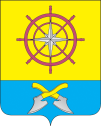 РОССИЙСКАЯ ФЕДЕРАЦИЯПОДТЕСОВСКИЙ ПОСЕЛКОВЫЙ СОВЕТ ДЕПУТАТОВЕНИСЕЙСКОГО РАЙОНАКРАСНОЯРСКОГО КРАЯ26. 07. 2019г.                                 РЕШЕНИЕ                                     № 12-25                                                       п. ПодтесовоО назначении конкурса по отбору кандидатовна должность главы поселка ПодтесовоВ соответствии с частью 2.1 статьи 36 Федерального закона от 06.10.2003 № 131-ФЗ «Об общих принципах организации  местного самоуправления в Российской Федерации», Законом Красноярского края от 01.12.2014  № 7-2884 «О некоторых вопросах организации органов местного самоуправления в Красноярском крае», Положением о порядке проведения конкурса по отбору кандидатов на должность главы поселка Подтесово Енисейского района Красноярского края, утвержденным решением Подтесовского поселкового Совета депутатов от 19.06.2015 № 72-21 (ред. 14.01.2019 № 1-1), руководствуясь Уставом поселка Подтесово Енисейского района Красноярского края , Подтесовский поселковый Совет депутатов РЕШИЛ:1. Назначить конкурс по отбору кандидатов на должность главы поселка Подтесово Енисейского района Красноярского края на 09 сентября 2019 года в 11-00 часов.2. Определить местом проведения конкурса здание администрации поселка Подтесово, по адресу: п.Подтесово, пер.Заводской, 5, кабинет главы поселка.3. Утвердить текст объявления о приеме документов от кандидатов, содержащий условия конкурса, согласно приложению к настоящему решению.4. Определить ответственным за прием документов от кандидатов на должность главы поселка Подтесово, их регистрацию, а также за организационное обеспечение конкурсной комиссии ведущего специалиста по юридической работе и информационному сопровождению администрации поселка Подтесово – Арндт Ольгу Владимировну.5. Не позднее дня, следующего за днем принятия настоящего решения, уведомить главу Енисейского района об объявлении конкурса на должность главы поселка Подтесово  и начале формирования конкурсной комиссии.6. Контроль за исполнением настоящего решения возложить на постоянную депутатскую комиссию по законности, правопорядку и защите прав граждан, социальной защите, здравоохранению, вопросам семьи и детства (С.А. Назаров).7. Решение вступает в силу после официального опубликования в информационном издании «Подтесовский Вестник».Председатель Подтесовского                                   Глава п. Подтесовопоселкового Совета депутатов__________ Н.М.Макшурова                                    __________Е.Ю. ЦимерманПриложение к решениюПодтесовского поселкового Совета депутатов  от 26.07.2019  №  12-25ОБЪЯВЛЕНИЕ1. Подтесовский поселковый Совет депутатов объявляет о проведении конкурса по отбору кандидатов на должность главы поселка Подтесово Енисейского района Красноярского края, который состоится 09 сентября 2019 года в 11-00 часов по адресу: п.Подтесово, пер.Заводской, 5, кабинет главы поселка.2. Для участия в конкурсе кандидат лично представляет следующие документы:1) личное заявление на участие в конкурсе;2) собственноручно заполненную и подписанную анкету с приложением фотографий 4 х ., 3 шт.;3) паспорт;4) документы, подтверждающие профессиональное образование, стаж работы и квалификацию (при наличии):- документ о профессиональном образовании;- трудовую книжку или иной документ, подтверждающий трудовую (служебную) деятельность гражданина; 5) документ, подтверждающий представление Губернатору Красноярского края сведений о доходах, об имуществе и обязательствах имущественного характера, полученных кандидатом, его супругой (супругом), несовершеннолетними детьми, в соответствии с законом Красноярского края от 19.12.2017 № 4-1264 «О представлении гражданами, претендующими на замещение муниципальных должностей, должности главы (руководителя) местной администрации по контракту, и лицами, замещающими указанные должности, сведений о доходах, расходах, об имуществе и обязательствах имущественного характера и проверке достоверности и полноты таких сведений», а также копии указанных сведений;6) справку о наличии (отсутствии) судимости и (или) факта уголовного преследования либо о прекращении уголовного преследования.Кандидатом также могут быть представлены документы о стаже муниципальной или государственной службы, документы о стаже работы на руководящих должностях, документ о высшем образовании, документ об отсутствии у гражданина заболевания, препятствующего поступлению на муниципальную службу или ее прохождению.Также подаются копии документов, указанных в подпунктах 3 и 4 настоящего пункта.По желанию кандидата им могут быть представлены документы о дополнительном профессиональном образовании, о присвоении ученой степени, ученого звания, о награждении наградами и присвоении почетных званий и иные документы, характеризующие его личность, профессиональную подготовку.Документы принимаются в период с 31 июля 2019 года по 8 сентября 2019 года (включительно) с 09.00 часов до 17.00 часов, с перерывом на обед с 13.00 до 14.00 часов – в рабочие дни.3. В качестве конкурсного задания кандидат представляет разработанную им программу действий, направленную на улучшение социально-экономической ситуации в поселке Подтесово (далее - Программа).Программа обязательно должна содержать:1) оценку текущего социально-экономического состояния поселка Подтесово;2) описание основных социально-экономических проблем поселка; 3) комплекс предлагаемых кандидатом мер, направленных на улучшение социально-экономического положения и решение основных проблем поселка Подтесово;4) предполагаемую структуру местной администрации;5) предполагаемые сроки реализации Программы.Программа подписывается кандидатом и представляется в день проведения конкурса.4. Кандидат не допускается к участию в конкурсе в случае:а) не достижения 21 года на день проведения конкурса;б) признания его недееспособным или ограниченно дееспособным решением суда, вступившим в законную силу;в) отсутствия гражданства Российской Федерации, отсутствия гражданства иностранного государства - участника международного договора Российской Федерации, в соответствии с которым иностранный гражданин имеет право быть избранным в органы местного самоуправления, приобретения им гражданства иностранного государства либо получения им вида на жительство или иного документа, подтверждающего право на постоянное проживание гражданина Российской Федерации на территории иностранного государства, не являющегося участником международного договора Российской Федерации, в соответствии с которым гражданин Российской Федерации, имеющий гражданство иностранного государства, имеет право быть избранным в органы местного самоуправления;г) осуждения его к наказанию, исключающему возможность непосредственного исполнения полномочий главы поселка, по приговору суда, вступившему в законную силу;д) в случае непредставления или несвоевременного представления документов для участия в конкурсе, указанных в подпунктах 1, 2 и 3 пункта 2 настоящего объявления, представления их не в полном объеме или с нарушением правил оформления.е) наличие иных ограничений пассивного избирательного права для избрания выборным должностным лицом местного самоуправления в соответствии с Федеральным законом от 12 июня 2002 года № 67-ФЗ «Об основных гарантиях избирательных прав и права на участие в референдуме граждан Российской Федерации».5. Лица, желающие участвовать в конкурсе по отбору кандидатов на должность главы поселка Подтесово Енисейского района Красноярского края, лично представляют указанные в пункте 2 настоящего объявления документы лицу, ответственному за прием документов от кандидатов на должность главы поселка Подтесово Енисейского района Красноярского края и их регистрацию  по адресу: п.Подтесово, пер.Заводской, 5, кабинет ведущего специалиста Арндт О.В.6. Иные условия и порядок проведения конкурса, формы необходимых для участия в конкурсе документов утверждены решением Подтесовского поселкового Совета депутатов от 19.06.2015 № 72-21 «Об утверждении Положения о порядке проведения конкурса по отбору кандидатов на должность главы поселка Подтесово Енисейского района Красноярского края», которое опубликовано в информационном издании «Подтесовский Вестник» от 15.01.2019 № 02 (353).Образцы (формы) документов (заявление, анкета, справка о доходах) могут быть получены у ответственного за прием документов от кандидатов, по адресу: п.Подтесово, пер.Заводской, 5.